Schreib den Beruf unter das Bild und sag, wo die Leute arbeiten und was sie machen.Schreib den Beruf unter das Bild und sag, wo die Leute arbeiten und was sie machen.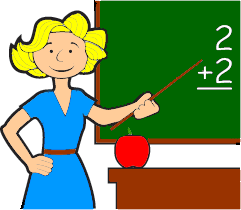 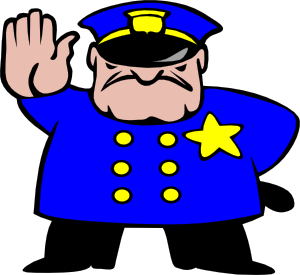 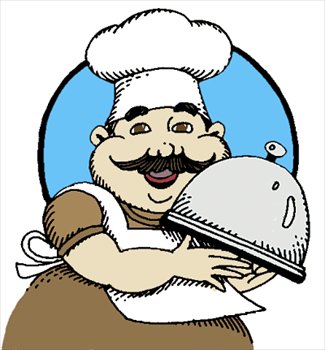 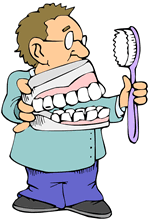 BERUF...............................ARBEITSPLATZ................AKTIVITÄT......................... ...........................................BERUF...............................ARBEITSPLATZ................AKTIVITÄT......................... ...........................................BERUF...............................ARBEITSPLATZ................AKTIVITÄT......................... ...........................................BERUF..............................ARBEITSPLATZ...............AKTIVITÄT..................................................................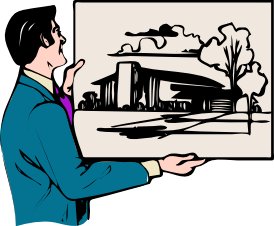 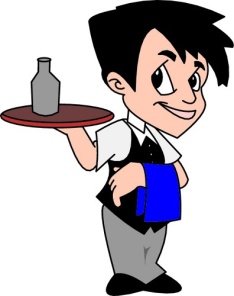 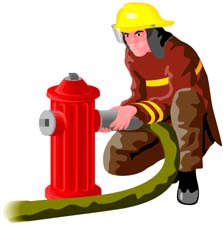 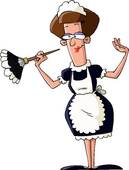 BERUF..............................ARBEITSPLATZ................AKTIVITÄT..................................................................BERUF..............................ARBEITSPLATZ................AKTIVITÄT..................................................................BERUF..............................ARBEITSPLATZ................AKTIVITÄT..................................................................BERUF..............................ARBEITSPLATZ...............AKTIVITÄT..................................................................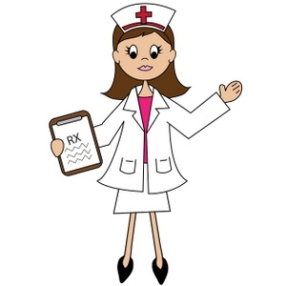 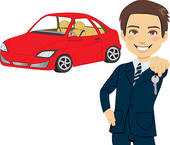 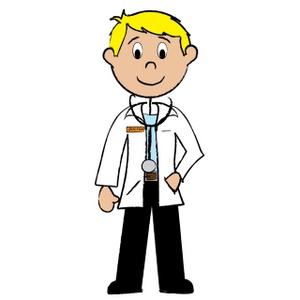 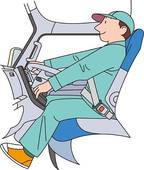 BERUF..............................ARBEITSPLATZ................AKTIVITÄT..................................................................BERUF..............................ARBEITSPLATZ................AKTIVITÄT..................................................................BERUF..............................ARBEITSPLATZ................AKTIVITÄT..................................................................BERUF..............................ARBEITSPLATZ...............AKTIVITÄT..................................................................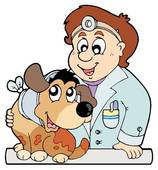 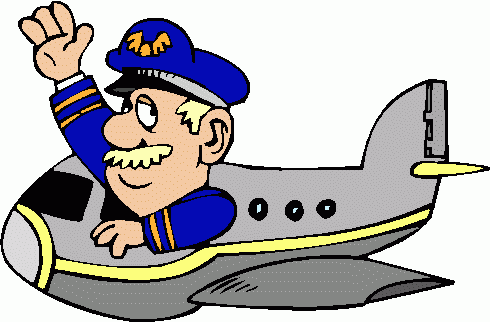 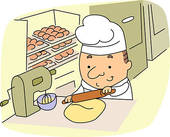 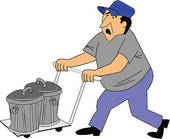 BERUF..............................ARBEITSPLATZ................AKTIVITÄT..................................................................BERUF..............................ARBEITSPLATZ................AKTIVITÄT..................................................................BERUF..............................ARBEITSPLATZ................AKTIVITÄT..................................................................BERUF..............................ARBEITSPLATZ...............AKTIVITÄT..................................................................BERUF: LEHRERINARBEITSPLATZ: SCHULEAKTIVITÄT:UNTERRICHTETPOLIZISTCOMMISSARIATBEKÄMPFT VERBRECHENKOCHRESTAURANTKOCHTZAHNARZTPRAXISBEHANDELT ZÄHNEARCHITEKTBÜROPLANT HÄUSERKELLNERRESTAURANTBEDIENT LEUTEFEUERWEHRMANNSTRASSELÖSCHT FEUERPUTZFRAUHAUSPUTZTKRANKENSCHWESTERKRANKENHAUSKÜMMERT SICH UM KRANKE LEUTE.VERKÄUFERGESCHÄFTVERKAUFTARZTKRANKENHAUS/PRAXISBEHANDELT KRANKE LEUTEBUSFAHRERAUTOBUSFÄHRTTIERARZTPRAZISBEHANDELT TIEREPILOTFLUGZEUGFLIEGTBÄCKERB6ACKEREIMACHT BROTMÜLLMANNSTRASSELEERT MÜLLEIMER